ПОЯСНИТЕЛЬНАЯ ЗАПИСКАк проекту постановления администрации Сельского поселения «Великовисочный сельсовет» Заполярного района Ненецкого автономного округа «Об утверждении административного регламента предоставления муниципальной услуги «Предоставление информации о порядке предоставления жилищно-коммунальных услуг населению»В соответствии с Федеральным законом от 27.07.2010 № 210-ФЗ «Об организации предоставления государственных и муниципальных услуг», Порядком разработки и утверждения административных регламентов предоставления муниципальных услуг, утвержденным постановлением Администрации Сельского поселения «Великовисочный сельсовет» ЗР НАО от 04.10.2021 № 131-п, Уставом Сельского поселения «Великовисочный сельсовет» Заполярного района Ненецкого автономного округа, разработан настоящий проект постановления администрации Сельского поселения «Великовисочный сельсовет» Заполярного района Ненецкого автономного округа.Принятие административного регламента по предоставлению муниципальной услуги «Предоставление информации о порядке предоставления жилищно-коммунальных услуг населению» обеспечит исполнительно-распорядительные функции по эффективному решению вопросов местного значения в интересах населения сельского поселения, а именно устанавливает стандарт предоставления муниципальной услуги по предоставлению информации, последовательность и сроки выполнения административных процедур по предоставлению Муниципальной услуги, требования к порядку их выполнения, в том числе особенности выполнения административных процедур в электронной форме посредством регионального портала государственных (муниципальных) услуг (функций), формы контроля за исполнением Административного регламента, досудебный (внесудебный) порядок обжалования решений и действий (бездействия) должностных лиц, специалистов уполномоченного органа местного самоуправления в сфере погребения и похоронного дела.Принятие указанного проекта постановления администрации Сельского поселения «Великовисочный сельсовет» Заполярного района Ненецкого автономного округа позволит упорядочить работу по предоставлению данной муниципальной услуги. Глава Сельского поселения«Великовисочный сельсовет» ЗР НАО                                       Н.П. БараковПРОЕКТ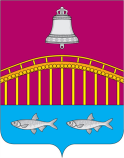 АДМИНИСТРАЦИЯ
СЕЛЬСКОГО ПОСЕЛЕНИЯ«ВЕЛИКОВИСОЧНЫЙ СЕЛЬСОВЕТ»ЗАПОЛЯРНОГО РАЙОНА 
НЕНЕЦКОГО АВТОНОМНОГО ОКРУГАПОСТАНОВЛЕНИЕот 00.00.0000 № 00-пс. Великовисочное, Ненецкий АООб утверждении административного регламента предоставления муниципальной услуги «Предоставление информации о порядке предоставления жилищно-коммунальных услуг населению»В соответствии с Федеральным законом от 27.07.2010 № 210-ФЗ «Об организации предоставления государственных и муниципальных услуг», руководствуясь Уставом Сельского поселения «Великовисочный сельсовет» Заполярного района Ненецкого автономного округа, Администрация Сельского поселения «Великовисочный сельсовет» ЗР НАО постановляет:1. Утвердить административный регламент предоставления муниципальной услуги «Предоставление информации о порядке предоставления жилищно-коммунальных услуг населению» согласно приложению к настоящему постановлению.2. Настоящее Постановление вступает в силу после его официального опубликования (обнародования)  в сети Интернет.Глава Сельского поселения«Великовисочный  сельсовет» ЗР НАО                                         Н.П.БараковПриложениек постановлению АдминистрацииСельского поселения «Великовисочный сельсовет» ЗР НАОот 00.00.0000 № 00-пАдминистративный регламентпредоставления муниципальной услуги «Предоставление информации о порядке предоставления жилищно-коммунальных услуг населению»1. Общие положения1.1. Предмет регулирования.Административный регламент по предоставлению муниципальной услуги «Предоставление информации о порядке предоставления жилищно-коммунальных услуг населению» (далее – административный регламент) разработан в целях повышения качества предоставления муниципальной услуги, создания комфортных условий для физических и юридических лиц и определяет последовательность и сроки действий (административные процедуры) администрации Сельского поселения «Великовисочный сельсовет» Заполярного района Ненецкого автономного округа и ее должностных лиц (далее - администрация).1.2. Круг заявителей1.2.1. Заявителями на предоставление муниципальной услуги являются физические и юридические лица (за исключением государственных органов и их территориальных органов, органов государственных внебюджетных фондов и их территориальных органов, органов местного самоуправления), являющиеся собственниками жилых помещений, в том числе частного жилищного фонда, расположенных на территории Сельского поселения «Великовисочный сельсовет» Заполярного района Ненецкого автономного округа.1.2.2. При предоставлении муниципальной услуги от имени заявителей вправе выступать их законные представители, представители по доверенности, выданной и оформленной в соответствии с гражданским законодательством Российской Федерации (далее также - заявитель).1.3. Требования к порядку информирования о предоставлении муниципальной услуги1.3.1. Порядок получения информации заявителями по вопросам предоставления муниципальной услуги и услуг, которые являются необходимыми и обязательными для предоставления муниципальной услуги, сведений о ходе предоставления указанных услуг, в том числе на официальном сайте, а также на Едином портале государственных и муниципальных услуг (функций) (далее – Единый портал) и Портале государственных и муниципальных услуг (функций) Ненецкого автономного округа (далее – Региональный портал).1.3.2. Информацию по вопросам предоставления муниципальной услуги и услуг, которые являются необходимыми и обязательными для предоставления муниципальной услуги, сведений о ходе предоставления указанных услуг, в том числе на официальном сайте, а также на Едином портале и Региональном портале можно получить:в администрации:в устной форме при личном обращении;с использованием телефонной связи;в форме электронного документа посредством направления на адрес электронной почты;по письменным обращениям.1.3.3. В филиалах учреждения «Многофункциональный центр предоставления государственных и муниципальных услуг Ненецкого автономного округа», далее – МФЦ):при личном обращении;посредством интернет-сайта – https://mfc.adm-nao.ru/ .– «Online-консультант», «Электронный консультант», «Виртуальная приемная».Информация о местонахождении и графике работы, справочных телефонах, официальных сайтах МФЦ предоставления государственных и муниципальных услуг Ненецкого автономного округа размещена на Едином портале многофункциональных центров предоставления государственных и муниципальных услуг Ненецкого автономного округа в информационно-телекоммуникационной сети «Интернет» - Gosuslugi.ru1.3.4. На официальном интернет-сайте администрации адрес официального сайта https://velsovet.ru/ .1.3.5. В информационно-телекоммуникационной сети «Интернет» на Едином портале и (или) Региональном портале.На Едином и Региональном портале размещается следующая информация:1) исчерпывающий перечень документов, необходимых для предоставления муниципальной услуги, требования к оформлению указанных документов, а также перечень документов, которые заявитель вправе представить по собственной инициативе;2) круг заявителей;3) срок предоставления муниципальной услуги;4) результаты предоставления муниципальной услуги, порядок представления документа, являющегося результатом предоставления муниципальной услуги;5) размер государственной пошлины, взимаемой за предоставление муниципальной услуги;6) исчерпывающий перечень оснований для приостановления или отказа 
в предоставлении муниципальной услуги;7) о праве заявителя на досудебное (внесудебное) обжалование действий (бездействия) и решений, принятых (осуществляемых) в ходе предоставления муниципальной услуги;8) формы заявлений (уведомлений, сообщений), используемые при предоставлении муниципальной услуги.Информация на Едином и Региональном портале о порядке и сроках предоставления муниципальной услуги на основании сведений, содержащихся в федеральной государственной информационной системе «Федеральный реестр государственных и муниципальных услуг (функций)», региональной государственной информационной системе «Реестр государственных услуг (функций) Ненецкого автономного округа», предоставляется заявителю бесплатно.Доступ к информации о сроках и порядке предоставления услуги осуществляется без выполнения заявителем каких-либо требований, в том числе без использования программного обеспечения, установка которого на технические средства заявителя требует заключения лицензионного или иного соглашения с правообладателем программного обеспечения, предусматривающего взимание платы, регистрацию или авторизацию заявителя или предоставление им персональных данных.1.3.6. 	На информационных стендах в администрации, а также в сети Интернет на официальном сайте администрации размещены следующие информационные материалы:- адрес, номера телефонов и факса, график работы, адрес электронной почты администрации;- график личного приема главой сельского поселения, его заместителями, должностными лицами администрации, специалистами, ответственными за предоставление муниципальной услуги;- номер кабинета, в котором предоставляется муниципальная услуга, фамилии, имена, отчества и должности специалистов, участвующих в предоставлении муниципальной услуги;- сведения о предоставляемой муниципальной услуге;- перечень документов, которые заявитель должен представить для предоставления муниципальной услуги;- образцы заполнения документов;- перечень оснований для отказа в приеме документов, приостановления и отказа в предоставлении муниципальной услуги;- извлечения из административного регламента, регламентирующие предоставление муниципальной услуги, в том числе стандарт предоставления муниципальной услуги, порядок, состав, последовательность и сроки выполнения административных процедур (действий), требования к порядку их выполнения, в том числе особенности выполнения административных процедур (действий) в электронной форме.Информационный стенд, содержащий информацию о процедуре предоставления муниципальной услуги, размещен в холле администрации.На официальном сайте администрации информация размещена в разделе, предусмотренном для размещения информации о муниципальных услугах.Консультирование по вопросам предоставления муниципальной услуги осуществляется бесплатно.Специалист, осуществляющий консультирование (посредством телефона или лично) по вопросам предоставления муниципальной услуги, должен корректно и внимательно относиться к заявителям.При консультировании по телефону специалист должен назвать свою фамилию, имя и отчество, должность, а затем в вежливой форме четко и подробно проинформировать обратившегося по интересующим его вопросам.Если специалист не может ответить на вопрос самостоятельно, либо подготовка ответа требует продолжительного времени, он может предложить обратившемуся обратиться письменно, либо назначить другое удобное для заинтересованного лица время для получения информации.Рекомендуемое время для телефонного разговора – не более 10 минут, личного устного информирования – не более 20 минут.Индивидуальное письменное информирование (по электронной почте) осуществляется путем направления электронного письма на адрес электронной почты заявителя и должно содержать четкий ответ на поставленные вопросы.Индивидуальное письменное информирование (по почте) осуществляется путем направления письма на почтовый адрес заявителя и должно содержать четкий ответ на поставленные вопросы.1.4. Структура административного регламента предусматривает машиночитаемое описание процедур предоставления муниципальной услуги, обеспечивающее автоматизацию процедур предоставления такой услуги с использованием информационных технологий, в соответствии с требованиями, установленными уполномоченным на осуществление нормативно-правового регулирования в сфере информационных технологий федеральным органом исполнительной власти.2. Стандарт предоставления муниципальной услуги2.1. Наименование муниципальной услуги - Предоставление информации о порядке предоставления жилищно-коммунальных услуг населению.2.2. Муниципальная услуга предоставляется администрацией в лице главы Сельского поселения «Великовисочный сельсовет» Заполярного района Ненецкого автономного округа и делопроизводителя.2.2.1. Администрация организует предоставление муниципальной услуги на базе МФЦ на территории Сельского поселения «Великовисочный сельсовет» Заполярного района Ненецкого автономного округа.2.2.2. Администрация, МФЦ, на базе которого организовано предоставление муниципальной услуги, не вправе требовать от заявителя осуществления действий, в том числе согласований, необходимых для получения муниципальной услуги и связанных с обращением в иные государственные органы (органы местного самоуправления), организации, за исключением получения услуг, включенных в перечень услуг, которые являются необходимыми и обязательными для предоставления муниципальных услуг.2.3. Результат предоставления муниципальной услуги 2.3.1. Результатом предоставления муниципальной услуги в зависимости от оснований обращения является:1) письменные разъяснения о порядке предоставления жилищно-коммунальных услуг на территории Сельского поселения «Великовисочный сельсовет» Заполярного района Ненецкого автономного округа в части:- о размере тарифов и нормативов предоставления коммунальных услуг;- о порядке утверждения размера тарифов и нормативов предоставления коммунальных услуг;- о требованиях, предъявляемых к предоставлению коммунальных услуг;- о правах и обязанностях потребителя и исполнителя коммунальных услуг;- о порядке перерасчета платы за отдельные виды коммунальных услуг за период временного отсутствия потребителей в занимаемом жилом помещении;- о порядке изменения размера платы за коммунальные услуги при предоставлении коммунальных услуг ненадлежащего качества и (или) с перерывами, превышающими установленную продолжительность;- о порядке установления факта непредоставления коммунальных услуг или предоставления коммунальных услуг ненадлежащего качества;- об ответственности исполнителя и потребителя коммунальных услуг;- о порядке определения, установления и изменения размера платы за содержание и ремонт общего имущества многоквартирных домов;- о видах работ и услуг, а также периодичности их выполнения, входящих в содержание и ремонт общего имущества многоквартирных домов;- об организациях, обеспечивающих техническое содержание жилищного фонда, предоставление жилищно-коммунальных услуг (с указанием юридических адресов, контактных телефонов);- о нормативных правовых актах, регулирующих порядок предоставления жилищно-коммунальных услуг населению;- о порядке установки приспособления для обеспечения беспрепятственного доступа инвалидов к помещениям в многоквартирном доме;2) уведомление об отказе в предоставлении муниципальной услуги.2.3.2. Результат предоставления муниципальной услуги учитывается и подтверждается путем внесения администрацией в информационную систему сведений в электронной форме.Результат предоставления муниципальной услуги не оформляется в форме документа на бумажном носителе, если иное не установлено нормативными правовыми актами, регулирующими порядок предоставления такой услуги.Требования абзацев первого и второго настоящего пункта не распространяются на муниципальные услуги, результатом предоставления которых не являются возникновение, изменение, прекращение прав и обязанностей заявителя и иных лиц.Муниципальные услуги, результатом предоставления которых является предоставление заявителям - физическим лицам содержащихся в муниципальных информационных ресурсах сведений о них самих, их несовершеннолетних детях (опекаемых лицах), принадлежащем им и указанным лицам имуществе, предоставляются в электронной форме без взимания платы, если иное не установлено федеральными законами.При формировании и ведении муниципальных информационных систем, указанных в абзаце первом настоящего пункта, обеспечивается достоверность и актуальность информации, содержащейся в данных информационных ресурсах, доступ к указанной информации в случаях и порядке, которые предусмотрены законодательством Российской Федерации, защита указанной информации от неправомерных доступа, уничтожения, модифицирования, блокирования, копирования, предоставления, распространения и иных неправомерных действий, резервирование информации, обеспечивающее возможность ее восстановления, а также учет и фиксация вносимых изменений.2.4. Срок предоставления муниципальной услуги.2.4.1. Срок предоставления муниципальной услуги с учетом необходимости обращения в организации, участвующие в предоставлении муниципальной услуги, - не более 30 календарных дней с момента регистрации заявления в органе, предоставляющем муниципальную услугу.В случае направления заявителем заявления и иных документов, необходимых для предоставления муниципальной услуги, посредством почтового отправления, по электронной почте, срок предоставления муниципальной услуги исчисляется со дня регистрации заявления в органе, предоставляющем муниципальную услугу.2.4.2. Срок выдачи (направления) документов, являющихся результатом предоставления муниципальной услуги, составляет:1) при личном приеме - в течение 15 минут;2) в электронной форме - в срок, не превышающий одного календарного дня;3) посредством почтового отправления - в срок, не превышающий трех календарных дней.2.5. Перечень нормативных правовых актов, регулирующих предоставление муниципальной услуги (с указанием их реквизитов и источников официального опубликования), информация о порядке досудебного (внесудебного) обжалования решений и действий (бездействия) администрации, а также его должностных лиц, муниципальных служащих, работников размещается на официальном сайте Администрации (https://velsovet.ru/), на Едином портале (https://gosuslugi.ru/) и (или) Региональном портале (https://uslugi.adm-nao.ru/).2.6. Исчерпывающий перечень документов, необходимых для предоставления муниципальной услуги. 2.6.1. Исчерпывающий перечень документов, необходимых в соответствии с законодательными или иными нормативно-правовыми актами для предоставления муниципальной услуги, подлежащих представлению заявителем2.6.1.1. Для получения муниципальной услуги заявитель представляет в орган, предоставляющий муниципальную услугу, заявление о предоставлении муниципальной услуги в свободной форме (рекомендуемая форма заявления приведена в приложении № 1 к настоящему Административному регламенту) и согласие на обработку персональных данных по форме согласно приложению № 2 к настоящему Административному регламенту (для физических лиц).Заявление юридического лица оформляется на бланке юридического лица с указанием реквизитов заявителя, даты и регистрационного номера, фамилии и номера телефона исполнителя за подписью руководителя или должностного лица, имеющего право подписи соответствующих документов.2.6.1.2. Заявитель может получить рекомендуемую форму заявления и согласия на обработку персональных данных:1) лично у специалиста органа, предоставляющего муниципальную услугу, ответственного за предоставление муниципальной услуги;2) на информационном стенде в здании органа, предоставляющего муниципальную услугу;3) в электронной форме на официальном сайте Администрации.2.6.1.3. При личном обращении заявителя в орган, предоставляющий муниципальную услугу, предъявляется документ, удостоверяющий личность. При обращении законного представителя заявителя, представителя по доверенности предъявляется документ, удостоверяющий личность представителя, и доверенность, составленная в соответствии с требованиями гражданского законодательства Российской Федерации, либо иной документ, содержащий полномочия представлять интересы заявителя при предоставлении муниципальной услуги.2.6.1.4. В случае необходимости в подтверждение своих доводов заявитель вправе приложить к заявлению документы и материалы либо их копии по собственной инициативе.2.6.1.5. При обращении с использованием средств почтовой связи, по электронной почте в орган, предоставляющий муниципальную услугу, к заявлению должны быть приложены надлежащим образом заверенные копии документов, указанных в пункте 2.6.1.3 настоящего Административного регламента.2.6.1.6. Заявление может быть подано заявителем одним из следующих способов:1) лично в орган, предоставляющий муниципальную услугу;2) через законного представителя, представителя по доверенности;3) с использованием средств почтовой связи;4) по электронной почте.2.6.2. Исчерпывающий перечень документов, необходимых в соответствии с нормативными правовыми актами для предоставления муниципальной услуги, которые находятся в распоряжении государственных органов, органов местного самоуправления и иных органов, и подлежащих представлению в рамках межведомственного взаимодействия:1) документ, подтверждающий право собственности или владения объектом недвижимости, являющимся объектом, в отношении которого заявитель запрашивает разъяснения (в случае если указанные права зарегистрированы в Едином государственном реестре недвижимости).Заявитель может получить данный документ в Управлении Федеральной службы государственной регистрации, кадастра и картографии по Ненецкого автономного округа в рамках предоставления государственной услуги «Предоставление сведений из Единого государственного реестра недвижимости».2.6.3. Копии документов должны быть заверены подписью заявителя с указанием фамилии и инициалов (отчество в инициалах - при наличии) заявителя, а также даты заявления. Листы, составляющие копию одного документа, должны быть пронумерованы и прошиты с указанием количества прошитых листов.2.6.4. При подаче заявления и прилагаемых к нему документов лично заявителем сотруднику администрации, предъявляется документ, удостоверяющий личность физического лица (его представителя), представителя юридического лица, документ, подтверждающий полномочия представителя физического или юридического лица (при подаче заявления представителем). Сотрудник администрации изготавливает копию документа, удостоверяющего личность физического лица (его представителя), представителя юридического лица, документа, подтверждающего полномочия представителя физического или юридического лица (при подаче заявления представителем), и возвращает указанные документы. В целях предоставления муниципальной услуги установление личности заявителя может осуществляться в ходе личного приема посредством предъявления паспорта гражданина Российской Федерации либо иного документа, удостоверяющего личность, в соответствии с законодательством Российской Федерации или посредством идентификации и аутентификации в администрации, МФЦ с использованием информационных технологий, предусмотренных частью 18 статьи 14.1 Федерального закона от 27 июля 2006 года № 149-ФЗ «Об информации, информационных технологиях и о защите информации».2.6.5. Администрация не вправе требовать от заявителя:1) представления документов и информации или осуществления действий, представление или осуществление которых не предусмотрено нормативными правовыми актами, регулирующими отношения, возникающие в связи с предоставлением муниципальной услуги;2) представления документов и информации, в том числе подтверждающих внесение заявителем платы за предоставление муниципальной услуги, которые находятся в распоряжении органов местного самоуправления либо подведомственных органам местного самоуправления организаций, участвующих в предоставлении предусмотренных частью 1 статьи 1 Федерального закона от 27 июля 2010 г. № 210-ФЗ «Об организации предоставления государственных и муниципальных услуг» (далее – Федеральный закон № 210-ФЗ) муниципальных услуг, в соответствии с нормативными правовыми актами Российской Федерации, нормативными правовыми актами Ненецкого автономного округа, муниципальными правовыми актами, за исключением документов, включенных в определенный частью 6 статьи 7 Федерального закона № 210-ФЗ перечень документов. Заявитель вправе представить указанные документы и информацию в органы, предоставляющие муниципальные услуги, по собственной инициативе;3) осуществления действий, в том числе согласований, необходимых для получения муниципальных услуг и связанных с обращением в иные государственные органы, органы местного самоуправления, организации, за исключением получения услуг и получения документов и информации, предоставляемых в результате предоставления таких услуг, включенных в перечни, указанные в части 1 статьи 9 Федерального закона № 210-ФЗ;4) представления документов и информации, отсутствие и (или) недостоверность которых не указывались при первоначальном отказе в приеме документов, необходимых для предоставления муниципальной услуги, либо в предоставлении муниципальной услуги, за исключением следующих случаев:а) изменение требований нормативных правовых актов, касающихся предоставления муниципальной услуги, после первоначальной подачи заявления о предоставлении муниципальной услуги;б) наличие ошибок в заявлении о предоставлении муниципальной услуги и документах, поданных заявителем после первоначального отказа в приеме документов, необходимых для предоставления муниципальной услуги, либо в предоставлении муниципальной услуги и не включенных в представленный ранее комплект документов;в) истечение срока действия документов или изменение информации после первоначального отказа в приеме документов, необходимых для предоставления муниципальной услуги, либо в предоставлении муниципальной услуги;г) выявление документально подтвержденного факта (признаков) ошибочного или противоправного действия (бездействия) должностного лица органа, предоставляющего муниципальную услугу, муниципального служащего, работника МФЦ, работника организации, предусмотренной частью 1.1 статьи 16 Федерального закона № 210-ФЗ, при первоначальном отказе в приеме документов, необходимых для предоставления муниципальной услуги, либо в предоставлении муниципальной услуги, о чем в письменном виде за подписью руководителя органа, предоставляющего муниципальную услугу, руководителя МФЦ при первоначальном отказе в приеме документов, необходимых для предоставления муниципальной услуги, либо руководителя организации, предусмотренной частью 1.1 статьи 16 Федерального закона № 210-ФЗ, уведомляется заявитель, а также приносятся извинения за доставленные неудобства;5) предоставления на бумажном носителе документов и информации, электронные образы которых ранее были заверены в соответствии с пунктом 7.2 части 1 статьи 16 Федерального закона № 210-ФЗ, за исключением случаев, если нанесение отметок на такие документы либо их изъятие является необходимым условием предоставления муниципальной услуги, и иных случаев, установленных федеральными законами.2.7. Исчерпывающий перечень оснований для отказа в приеме документов, необходимых для предоставления муниципальной услуги.Основания для отказа в приеме документов, необходимых для предоставления муниципальной услуги, отсутствуют. 2.8. Исчерпывающий перечень оснований для приостановления или отказа в предоставлении муниципальной услуги2.8.1. Оснований для приостановления предоставления государственной услуги нормативными правовыми актами Российской Федерации, нормативными правовыми актами Сельского поселения «Великовисочный сельсовет» Заполярного района Ненецкого автономного округа не предусмотрено. 2.8.2. Основания для отказа в предоставлении муниципальной услуги:1) непредставление документов, предусмотренных пунктами 2.6.1.1, 2.6.1.3 настоящего Административного регламента;2) невозможность идентифицировать объект недвижимости, в отношении которого запрашиваются письменные разъяснения по вопросу порядка предоставления жилищно-коммунальных услуг;3) поступившее обращение не подлежит рассмотрению органом, предоставляющим муниципальную услугу, в связи с отсутствием полномочий. 2.9. Перечень услуг, которые являются необходимыми и обязательными для предоставления муниципальной услугиУслуг, которые являются необходимыми и обязательными для предоставления муниципальной услуги, не имеется.2.10. Муниципальная услуга предоставляется бесплатно.2.11. Максимальный срок ожидания в очереди при подаче документов и при получении результата предоставления муниципальной услуги составляет 15 минут.2.12. Максимальный срок регистрации заявления о предоставлении муниципальной услуги:1) при направлении заявления и прилагаемых документов посредством почтового отправления или в электронном виде через Единый портал, а также через МФЦ - 3 (три) календарных дня;2) при личном обращении заявителя - в присутствии заявителя в день обращения максимальный срок не должен превышать 15 минут. 2.13. Требования к помещениям, в которых предоставляется муниципальная услуга, к залу ожидания, местам для заполнения запросов о предоставлении муниципальной услуги, информационным стендам с образцами их заполнения и перечнем документов, необходимых для предоставления каждой муниципальной услуги, размещению и оформлению визуальной, текстовой и мультимедийной информации о порядке предоставления такой услуги, в том числе к обеспечению доступности для инвалидов указанных объектов в соответствии с законодательством Российской Федерации о социальной защите инвалидов.2.13.1. Информация о графике (режиме) работы администрации размещается при входе в здание, в котором оно осуществляет свою деятельность, на видном месте.Здание, в котором предоставляется муниципальная услуга, должно быть оборудовано отдельным входом для свободного доступа заявителей в помещение.Вход в здание должен быть оборудован информационной табличкой (вывеской), содержащей информацию об администрации, осуществляющем предоставление муниципальной услуги, а также оборудован удобной лестницей с поручнями, пандусами для беспрепятственного передвижения граждан.Места предоставления муниципальной услуги оборудуются с учетом требований доступности для инвалидов в соответствии с действующим законодательством Российской Федерации о социальной защите инвалидов, в том числе обеспечиваются:условия для беспрепятственного доступа к объекту, на котором организовано предоставление услуг, к местам отдыха и предоставляемым услугам;возможность самостоятельного передвижения по территории объекта, на котором организовано предоставление услуг, входа в такой объект и выхода из него, посадки в транспортное средство и высадки из него, в том числе с использованием кресла-коляски;сопровождение инвалидов, имеющих стойкие расстройства функции зрения и самостоятельного передвижения, и оказание им помощи на объекте, на котором организовано предоставление услуг;надлежащее размещение оборудования и носителей информации, необходимых для обеспечения беспрепятственного доступа инвалидов к объекту и предоставляемым услугам с учетом ограничений их жизнедеятельности;дублирование необходимой для инвалидов звуковой и зрительной информации, а также надписей, знаков и иной текстовой и графической информации знаками, выполненными рельефно-точечным шрифтом Брайля, допуск сурдопереводчика и тифлосурдопереводчика;допуск на объект, на котором организовано предоставление услуг, собаки-проводника при наличии документа, подтверждающего ее специальное обучение и выдаваемого в порядке, установленном законодательством Российской Федерации;оказание работниками органа (учреждения), предоставляющего услуги населению, помощи инвалидам в преодолении барьеров, мешающих получению ими услуг наравне с другими органами.Помещения, в которых предоставляется муниципальная услуга, должны соответствовать санитарно-гигиеническим правилам и нормативам, правилам пожарной безопасности, безопасности труда. Помещения оборудуются системами кондиционирования (охлаждения и нагревания) и вентилирования воздуха, средствами оповещения о возникновении чрезвычайной ситуации. На видном месте располагаются схемы размещения средств пожаротушения и путей эвакуации людей. Предусматривается оборудование доступного места общественного пользования (туалет).Помещения МФЦ для работы с заявителями оборудуются электронной системой управления очередью, которая представляет собой комплекс программно-аппаратных средств, позволяющих оптимизировать управление очередями заявителей. Порядок использования электронной системы управления предусмотрен административным регламентом утвержденным приказом директора МФЦ.2.13.2. Прием документов в администрации осуществляется в специально оборудованных помещениях или отведенных для этого кабинетах.2.13.3. Помещения, предназначенные для приема заявителей, оборудуются информационными стендами, содержащими сведения, указанные в пункте 1.3.3 настоящего административного регламента.Информационные стенды размещаются на видном, доступном месте.Оформление информационных листов осуществляется удобным для чтения шрифтом – Times New Roman, формат листа A-4; текст – прописные буквы, размером шрифта № 16 – обычный, наименование – заглавные буквы, размером шрифта № 16 – жирный, поля – 1 см вкруговую. Тексты материалов должны быть напечатаны без исправлений, наиболее важная информация выделяется жирным шрифтом. При оформлении информационных материалов в виде образцов заявлений на получение муниципальной услуги, образцов заявлений, перечней документов требования к размеру шрифта и формату листа могут быть снижены.2.13.4. Помещения для приема заявителей должны соответствовать комфортным для граждан условиям и оптимальным условиям работы должностных лиц администрации и должны обеспечивать:комфортное расположение заявителя и должностного лица администрации;возможность и удобство оформления заявителем письменного обращения;телефонную связь;возможность копирования документов;доступ к нормативным правовым актам, регулирующим предоставление муниципальной услуги;наличие письменных принадлежностей и бумаги формата A4.2.13.5. Для ожидания заявителями приема, заполнения необходимых для получения муниципальной услуги документов отводятся места, оборудованные стульями, столами (стойками) для возможности оформления документов, обеспечиваются ручками, бланками документов. Количество мест ожидания определяется исходя из фактической нагрузки и возможности их размещения в помещении.2.13.6. Прием заявителей при предоставлении муниципальной услуги осуществляется согласно графику (режиму) работы администрации: ежедневно (с понедельника по пятницу), кроме выходных и праздничных дней, в течение рабочего времени.2.13.7. Рабочее место должностного лица администрации, ответственного за предоставление муниципальной услуги, должно быть оборудовано персональным компьютером с доступом к информационным ресурсам администрации.Кабинеты приема получателей муниципальных услуг должны быть оснащены информационными табличками (вывесками) с указанием номера кабинета.Специалисты, осуществляющие прием получателей муниципальных услуг, обеспечиваются личными нагрудными идентификационными карточками (бэйджами) и (или) настольными табличками.2.13.8. Требования к обеспечению доступности предоставления муниципальной услуги для инвалидов.Администрацией обеспечивается создание инвалидам следующих условий доступности:а) возможность беспрепятственного входа в помещения администрации и выхода из них;б) возможность самостоятельного передвижения в помещениях администрации в целях доступа к месту предоставления услуги, в том числе с помощью работников администрации, предоставляющего муниципальную услугу, ассистивных и вспомогательных технологий, а также сменного кресла-коляски;в) возможность посадки в транспортное средство и высадки из него перед входом в администрацию, в том числе с использованием кресла-коляски и, при необходимости, с помощью работников администрации;г) сопровождение инвалидов, имеющих стойкие расстройства функции зрения и самостоятельного передвижения, и оказания им помощи в помещениях администрации;д) содействие инвалиду при входе в помещение администрации и выходе из него, информирование инвалида о доступных маршрутах общественного транспорта;е) надлежащее размещение носителей информации, необходимой для обеспечения беспрепятственного доступа инвалидов к муниципальной услуге, с учетом ограничений их жизнедеятельности, в том числе дублирование необходимой для получения услуги звуковой и зрительной информации, а также надписей, знаков и иной текстовой и графической информации знаками, выполненными рельефно-точечным шрифтом Брайля и на контрастном фоне; допуск сурдопереводчика и тифлосурдопереводчика;ж) обеспечение допуска в помещение администрации, в котором предоставляется муниципальной услуга, собаки-проводника при наличии документа, подтверждающего ее специальное обучение, выданного по форме и в порядке, утвержденных приказом Министерства труда и социальной защиты Российской Федерации от 22 июня 2015 г. № 386н;з) оказание работниками администрации иной необходимой инвалидам помощи в преодолении барьеров, мешающих получению ими услуг наравне с другими лицами.2.14. Показатели доступности и качества муниципальной услуги2.14.1. Основными показателями доступности и качества муниципальной услуги являются:количество взаимодействий заявителя с должностными лицами при предоставлении муниципальной услуги и их продолжительность. В процессе предоставления муниципальной услуги заявитель вправе обращаться в администрацию по мере необходимости, в том числе за получением информации о ходе предоставления муниципальной услуги;возможность подачи запроса заявителя о предоставлении муниципальной услуги и выдачи заявителям документов по результатам предоставления муниципальной услуги в МФЦ;возможность либо невозможность получения муниципальной услуги в любом территориальном подразделении органа, предоставляющего муниципальную услугу, по выбору заявителя (экстерриториальный принцип);возможность получения информации о ходе предоставления муниципальной услуги, в том числе с использованием официального интернет-сайте администрации, Единого портала и Регионального портала;установление должностных лиц, ответственных за предоставление муниципальной услуги;установление и соблюдение требований к помещениям, в которых предоставляется услуга;установление и соблюдение срока предоставления муниципальной услуги, в том числе срока ожидания в очереди при подаче заявления и при получении результата предоставления муниципальной услуги;количество заявлений, принятых с использованием информационно-телекоммуникационной сети общего пользования, в том числе посредством Единого портала и Регионального портала.2.14.2. При предоставлении муниципальной услуги по экстерриториальному принципу заявители (представители заявителя) имеют право на обращение в любой МФЦ вне зависимости от места регистрации заявителя (представителя заявителя) по месту жительства, места нахождения объекта недвижимости в соответствии с действием экстерриториального принципа.Предоставление муниципальной услуги по экстерриториальному принципу обеспечивается при личном обращении заявителя (представителя заявителя) по месту пребывания заявителя (представителя заявителя) в МФЦ с заявлением о предоставлении муниципальной услуги.2.14.3. Взаимодействие заявителя (его представителя) с должностными лицами МФЦ, администрации при предоставлении муниципальной услуги осуществляется два раза - при представлении в МФЦ, администрацию заявления со всеми необходимыми документами для получения муниципальной услуги и при получении результата предоставления муниципальной услуги заявителем непосредственно. Продолжительность одного взаимодействия заявителя с должностным лицом МФЦ, администрации при предоставлении муниципальной услуги не превышает 15 минут. В случае направления заявления посредством Единого портала взаимодействие заявителя с должностными лицами МФЦ, администрации осуществляется два раза - при представлении в МФЦ, администрацию всех необходимых документов для получения муниципальной услуги и при получении результата предоставления муниципальной услуги заявителем непосредственно. Продолжительность одного взаимодействия заявителя с должностным лицом МФЦ, администрации при предоставлении муниципальной услуги не превышает 15 минут.Заявителям обеспечивается возможность оценить доступность и качество муниципальной услуги на Едином портале.2.14.4. Для получения муниципальной услуги заявитель вправе обратиться в МФЦ в соответствии со статьей 15.1 Федерального закона № 210-ФЗ путем подачи комплексного запроса о предоставлении нескольких государственных и (или) муниципальных услуг».2.15. Иные требования, в том числе учитывающие особенности предоставления муниципальной услуги в МФЦ, особенности предоставления муниципальной услуги по экстерриториальному принципу (в случае, если муниципальная услуга предоставляется по экстерриториальному принципу) и особенности предоставления муниципальной услуги в электронной форме2.15.1. Для получения муниципальной услуги заявителям предоставляется возможность представить заявление о предоставлении муниципальной услуги и документы (содержащиеся в них сведения), необходимые для предоставления муниципальной услуги, в том числе в форме электронного документа:в администрацию;через МФЦ в администрацию;посредством использования информационно-телекоммуникационных технологий, включая использование, с применением электронной подписи, вид которой должен соответствовать требованиям, установленным «Правилами использования усиленной квалифицированной электронной подписи при обращении за получением государственных и муниципальных услуг», утвержденных постановлением Правительства РФ от 25 августа 2012 г. № 852 «Об утверждении Правил использования усиленной квалифицированной электронной подписи при обращении за получением государственных и муниципальных услуг и о внесении изменения в Правила разработки и утверждения административных регламентов предоставления государственных услуг» (с изменениями и дополнениями) и постановления Правительства РФ от 25 июня 2012 № 634 «О видах электронной подписи, использование которых допускается при обращении за получением государственных и муниципальных услуг» (далее – электронная подпись).Заявления и документы, необходимые для предоставления муниципальной услуги, предоставляемые в форме электронных документов, подписываются в соответствии с требованиями статей 21.1 и 21.2 Федерального закона № 210-ФЗ и Федерального закона от 6 апреля 2011 года № 63-ФЗ «Об электронной подписи».В случае направления заявлений и документов в электронной форме с использованием Единого и Регионального портала, заявление и документы должны быть подписаны усиленной квалифицированной электронной подписью, которые допускаются к использованию при обращении за получением муниципальной услуги, оказываемой с применением усиленной квалифицированной электронной подписи, и определяются на основании утверждаемой органом, предоставляющим муниципальную услугу, по согласованию с Федеральной службой безопасности Российской Федерации модели угроз безопасности информации в информационной системе, используемой в целях приема обращений за получением муниципальной услуги и (или) предоставления такой услуги.2.15.2. Заявителям обеспечивается возможность получения информации о предоставляемой муниципальной услуге на Едином и Региональном портале.Для получения доступа к возможностям Единого и Регионального портала необходимо выбрать субъект Российской Федерации, и после открытия списка территориальных федеральных органов исполнительной власти в этом субъекте Российской Федерации, органов исполнительной власти субъекта Российской Федерации и органов местного самоуправления выбрать администрацию с перечнем оказываемых муниципальных услуг и информацией по каждой услуге. В карточке каждой услуги содержится описание услуги, подробная информация о порядке и способах обращения за услугой, перечень документов, необходимых для получения услуги, информация о сроках ее исполнения, а также бланки заявлений и форм, которые необходимо заполнить для обращения за услугой. Подача заявителем запроса и иных документов, необходимых для предоставления муниципальной услуги, и прием таких запросов и документов осуществляется в следующем порядке:подача запроса на предоставление муниципальной услуги в электронном виде заявителем осуществляется через личный кабинет на Едином и Региональном портале;для оформления документов посредством сети «Интернет» заявителю необходимо пройти процедуру авторизации на Едином и Региональном портале;для авторизации заявителю необходимо ввести страховой номер индивидуального лицевого счета застрахованного лица, выданный Пенсионным фондом Российской Федерации (государственным учреждением) по Ненецкого автономного округа (СНИЛС), и пароль, полученный после регистрации на Едином и Региональном портале; заявитель, выбрав муниципальную услугу, готовит пакет документов (копии в электронном виде), необходимых для ее предоставления, и направляет их вместе с заявлением через личный кабинет заявителя на Едином и Региональном портале;заявление вместе с электронными копиями документов попадает в информационную систему администрации, оказывающего выбранную заявителем услугу, которая обеспечивает прием запросов, обращений, заявлений и иных документов (сведений), поступивших с Единого и Регионального портала и (или) через систему межведомственного электронного взаимодействия. 2.15.3. Для заявителей обеспечивается возможность осуществлять с использованием Единого и Регионального портала получение сведений о ходе выполнения запроса о предоставлении муниципальной услуги.Сведения о ходе и результате выполнения запроса о предоставлении муниципальной услуги в электронном виде заявителю представляются в виде уведомления в личном кабинете заявителя на Едином и Региональном портале.2.15.4. При направлении заявления и документов (содержащихся в них сведений) в форме электронных документов в порядке, предусмотренном пунктом 2.14.1 настоящего административного регламента, обеспечивается возможность направления заявителю сообщения в электронном виде, подтверждающего их прием и регистрацию.2.15.5. МФЦ при обращении заявителя (представителя заявителя) за предоставлением муниципальной услуги осуществляют создание электронных образов заявления и документов, представляемых заявителем (представителем заявителя) и необходимых для предоставления муниципальной услуги в соответствии с административным регламентом предоставления муниципальной услуги, и их заверение с целью направления в администрацию для принятия решения о предоставлении муниципальной услуги.2.15.6. При обращении в МФЦ муниципальная услуга предоставляется с учетом принципа экстерриториальности, в соответствии с которым заявитель вправе выбрать для обращения за получением услуги МФЦ, расположенный на территории Ненецкого автономного округа, независимо от места его регистрации на территории Ненецкого автономного округа, места расположения на территории Ненецкого автономного округа объектов недвижимости.2.15.7. В целях предоставления муниципальных услуг установление личности заявителя может осуществляться в ходе личного приема посредством предъявления паспорта гражданина Российской Федерации либо иного документа, удостоверяющего личность, в соответствии с законодательством Российской Федерации или посредством идентификации и аутентификации в администрации, с использованием информационных технологий, предусмотренных частью 18 статьи 14.1 Федерального закона от 27 июля 2006 года № 149-ФЗ «Об информации, информационных технологиях и о защите информации».2.15.8. При предоставлении муниципальных услуг в электронной форме идентификация и аутентификация могут осуществляться посредством:1) единой системы идентификации и аутентификации или иных государственных информационных систем, если такие государственные информационные системы в установленном Правительством Российской Федерации порядке обеспечивают взаимодействие с единой системой идентификации и аутентификации, при условии совпадения сведений о физическом лице в указанных информационных системах;2) единой системы идентификации и аутентификации и единой информационной системы персональных данных, обеспечивающей обработку, включая сбор и хранение, биометрических персональных данных, их проверку и передачу информации о степени их соответствия предоставленным биометрическим персональным данным физического лица.2.15.9. При наступлении событий, являющихся основанием для предоставления муниципальных услуг, Администрация, вправе:1) проводить мероприятия, направленные на подготовку результатов предоставления муниципальных услуг, в том числе направлять межведомственные запросы, получать на них ответы, после чего уведомлять заявителя о возможности подать запрос о предоставлении услуги для немедленного получения результата предоставления такой услуги;2) при условии наличия запроса заявителя о предоставлении муниципальных услуг, в отношении которых у заявителя могут появиться основания для их предоставления ему в будущем, проводить мероприятия, направленные на формирование результата предоставления услуги, в том числе направлять межведомственные запросы, получать на них ответы, формировать результат предоставления услуги, а также предоставлять его заявителю с использованием портала государственных и муниципальных услуг и уведомлять заявителя о проведенных мероприятиях.Муниципальная услуга не оказывается в упреждающем (проактивном) режиме.3. Состав, последовательность и сроки выполнения административных процедур, требования к порядку их выполнения, в том числе особенности выполнения административных процедур в электронной форме3.1. Предоставление муниципальной услуги включает в себя следующие административные процедуры:1) прием заявлений о предоставлении муниципальной услуги и иных документов, необходимых для предоставления муниципальной услуги;2) межведомственное информационное взаимодействие;3) рассмотрение документов, принятие решения о предоставлении (об отказе в предоставлении) муниципальной услуги, оформление результата предоставления (отказа в предоставлении) муниципальной услуги;4) предоставление (отказ в предоставлении) результата муниципальной услуги заявителю;5) получение дополнительных сведений от заявителя.3.1.1. Прием заявлений о предоставлении муниципальной услуги и иных документов, необходимых для предоставления муниципальной услуги3.1.1.1. Основанием для начала исполнения административной процедуры является обращение заявителя с заявлением о предоставлении муниципальной услуги с необходимыми документами в орган, предоставляющий муниципальную услугу, способами, указанными в пункте 2.6.1.6 настоящего Административного регламента.3.1.1.2. Делопроизводитель:1) при личном обращении заявителя устанавливает личность заявителя на основании документа, удостоверяющего личность, полномочия на основании доверенности, изготавливает копии документов и заверяет своей подписью с указанием фамилии, инициалов, даты заверения;2) регистрирует поступление заявления о предоставлении муниципальной услуги;3) сообщает заявителю номер и дату регистрации заявления;4) передает заявление и документы специалисту органа, предоставляющего муниципальную услугу, ответственному за предоставление муниципальной услуги.3.1.1.3. Критерием принятия решения является наличие заявления о предоставлении муниципальной услуги.3.1.1.4. Результатом административной процедуры является прием и регистрация заявления о предоставлении муниципальной услуги.3.1.1.5. Способом фиксации результата административной процедуры является указание даты регистрации и присвоение заявлению заявителя регистрационного номера.3.1.1.6. Продолжительность административной процедуры составляет не более 15 минут.3.1.2. Межведомственное информационное взаимодействие3.1.2.1. Основанием для начала исполнения административной процедуры является регистрация заявления и непредставление заявителем по собственной инициативе документов, которые находятся в распоряжении государственных органов, органов местного самоуправления и иных организаций, участвующих в предоставлении муниципальной услуги.3.1.2.2. В случае если заявителем не представлены указанные в пункте 2.6.2 настоящего Административного регламента документы, специалист администрации, предоставляющего муниципальную услугу, ответственный за предоставление муниципальной услуги, в течение 1 календарного дня со дня регистрации заявления направляет межведомственный запрос.В рамках исполнения административной процедуры могут быть подготовлены и направлены запросы сведений и документов в Федеральную службу государственной регистрации, кадастра и картографии по Ненецкого автономного округа - запрос выписки из Единого государственного реестра недвижимости.3.1.2.3. Порядок направления межведомственных запросов, а также состав сведений, необходимых для представления документа и (или) информации, которые необходимы для оказания муниципальной услуги, определяются в соответствии с законодательством Российской Федерации. При отсутствии технической возможности формирования и направления межведомственного запроса в форме электронного документа по каналам системы межведомственного электронного взаимодействия межведомственный запрос направляется на бумажном носителе по почте, по факсу с одновременным его направлением по почте или курьерской доставкой.Межведомственный запрос формируется и направляется в форме электронного документа, подписанного усиленной квалифицированной электронной подписью, по каналам системы межведомственного электронного взаимодействия.3.1.2.4. Критерием принятия решения административной процедуры является необходимость в направлении межведомственных запросов.3.1.2.5. Способом фиксации результата административной процедуры является регистрация межведомственного запроса в соответствии с правилами делопроизводства.3.1.2.6. Продолжительность административной процедуры составляет не более пяти календарных дней.3.1.2.7. Результатом административной процедуры является направление межведомственного запроса.3.1.3. Рассмотрение документов, принятие решения о предоставлении (об отказе в предоставлении) муниципальной услуги, оформление результата предоставления (отказа в предоставлении) муниципальной услуги3.1.3.1. Основанием для начала исполнения административной процедуры является получение специалистом администрации, ответственным за предоставление муниципальной услуги, зарегистрированного заявления и прилагаемых к нему документов, в том числе поступивших в рамках межведомственного взаимодействия.3.1.3.2. Специалист администрации, ответственный за предоставление муниципальной услуги:1) устанавливает предмет обращения заявителя;2) устанавливает принадлежность заявителя к кругу лиц, имеющих право на получение муниципальной услуги;3) устанавливает наличие полномочий органа, предоставляющего муниципальную услугу, по рассмотрению обращения заявителя;4) проверяет наличие оснований для отказа в предоставлении муниципальной услуги, предусмотренных пунктом 2.8.2 настоящего Административного регламента.3.1.3.3. В случае, если отсутствуют определенные пунктом 2.8.2 настоящего Административного регламента основания для отказа в предоставлении муниципальной услуги, специалист органа, предоставляющего муниципальную услугу, ответственный за предоставление муниципальной услуги, готовит в двух экземплярах проект письменного разъяснения по порядку предоставления жилищно-коммунальных услуг в Сельском поселении «Великовисочный сельсовет» Заполярного района Ненецкого автономного округа (далее - проект решения о предоставлении муниципальной услуги) и передает указанный проект на подпись руководителю органа, предоставляющего муниципальную услугу, или иному уполномоченному им должностному лицу.3.1.3.4. В случае, если имеются определенные пунктом 2.8.2 настоящего Административного регламента основания для отказа в предоставлении муниципальной услуги, специалист, ответственный за предоставление муниципальной услуги, готовит в двух экземплярах проект уведомления об отказе в предоставлении муниципальной услуги и передает указанный проект на подпись главе администрации или иному уполномоченному им должностному лицу.3.1.3.5. Глава поселения или иное уполномоченное им должностное лицо рассматривает проект решения о предоставлении муниципальной услуги (проект уведомления об отказе в предоставлении муниципальной услуги) и в случае соответствия указанного проекта нормативным правовым актам, определяющим порядок предоставления муниципальной услуги, подписывает данный проект.После подписания проект решения передается на регистрацию в соответствии с правилами делопроизводства.3.1.3.6. Критерием принятия решения при выполнении административной процедуры является наличие или отсутствие оснований для отказа в предоставлении муниципальной услуги.3.1.3.7. Способом фиксации результата административной процедуры является указание даты и присвоение регистрационного номера решению о предоставлении муниципальной услуги (уведомлению об отказе в предоставлении муниципальной услуги).3.1.3.8. Результатом административной процедуры является зарегистрированное решение о предоставлении муниципальной услуги (уведомление об отказе в предоставлении муниципальной услуги).3.1.3.9. Продолжительность административной процедуры составляет не более 30 календарных дней.3.1.4. Предоставление (отказ в предоставлении) результата муниципальной услуги заявителю 3.1.4.1. Основанием для начала исполнения административной процедуры является поступление специалисту администрации, ответственному за предоставление муниципальной услуги, зарегистрированного решения о предоставлении муниципальной услуги (уведомления об отказе в предоставлении муниципальной услуги).3.1.4.2. Решение о предоставлении муниципальной услуги (уведомление об отказе в предоставлении муниципальной услуги) с присвоенным регистрационным номером специалист администрации, ответственный за предоставление муниципальной услуги, передает заявителю одним из указанных способов:1) вручает лично заявителю, законному представителю, представителю по доверенности под подпись;2) почтовым отправлением по адресу, указанному заявителем;3) по адресу электронной почты направленным электронным документом, подписанным уполномоченным должностным лицом с использованием усиленной квалифицированной электронной подписи, если иной порядок выдачи документа не определен заявителем при подаче заявления.3.1.4.3. Один экземпляр решения о предоставлении муниципальной услуги (уведомления об отказе в предоставлении муниципальной услуги) и документы, предоставленные заявителем, остаются на хранении в органе, предоставляющем муниципальную услугу.3.1.4.4. Критерием принятия решения при выполнении административной процедуры является выбранный заявителем способ получения результата предоставления муниципальной услуги.3.1.4.5. Результатом административной процедуры является выдача (направление) заявителю решения о предоставлении муниципальной услуги (уведомления об отказе в предоставлении муниципальной услуги).3.1.4.6. Способом фиксации результата административной процедуры является документированное подтверждение направления (вручения) заявителю решения о предоставлении муниципальной услуги (уведомления об отказе в предоставлении муниципальной услуги).3.1.4.7. Продолжительность административной процедуры - не более пяти календарных дней.3.1.5. Получение дополнительных сведений от заявителя3.1.5.1. Основанием для начала исполнения административной процедуры является необходимость уточнения сведений, содержащихся в заявлении о предоставлении муниципальной услуги.3.1.5.2. Специалист администрации, ответственный за предоставление муниципальной услуги, в течение 3 календарных дней со дня регистрации заявления направляет в адрес заявителя запрос для получения дополнительных сведений.3.1.5.3. Критерием принятия решения при выполнении административной процедуры является необходимость в уточнения сведений, содержащихся в заявлении о предоставлении муниципальной услуги.3.1.5.4. Способом фиксации результата административной процедуры является регистрация запроса в соответствии с правилами делопроизводства.3.1.5.5. Продолжительность административной процедуры составляет не более пяти календарных дней.3.1.5.7. Результатом административной процедуры является направление запроса.3.1.5.8. Необходимость для приостановления предоставления муниципальной услуги в случае получения от заявителя дополнительных сведений отсутствует.Перечень административных процедур (действий) при предоставлении муниципальной услуги услуг в электронной форме3.2. При предоставлении муниципальной услуги в электронной форме заявителю обеспечиваются:получение информации о порядке и сроках предоставления муниципальной услуги;формирование заявления;прием и регистрация Администрацией заявления и иных документов, необходимых для предоставления муниципальной услуги;получение результата предоставления муниципальной услуги;получение сведений о ходе рассмотрения заявления;осуществление оценки качества предоставления муниципальной услуги;досудебное (внесудебное) обжалование решений и действий (бездействия) Администрации либо действия (бездействие) должностных лиц Администрации, предоставляющего муниципальную услугу, либо муниципального служащего.Порядок осуществления административных процедур (действий) в электронной форме3.3. Формирование заявления.Формирование заявления осуществляется посредством заполнения электронной формы заявления на ЕПГУ без необходимости дополнительной подачи заявления в какой-либо иной форме.Форматно-логическая проверка сформированного заявления осуществляется после заполнения заявителем каждого из полей электронной формы заявления. При выявлении некорректно заполненного поля электронной формы заявления заявитель уведомляется о характере выявленной ошибки и порядке ее устранения посредством информационного сообщения непосредственно в электронной форме заявления.При формировании заявления заявителю обеспечивается:а) возможность копирования и сохранения заявления и иных документов, указанных в пунктах 2.6.1 настоящего Административного регламента, необходимых для предоставления муниципальной услуги;б) возможность печати на бумажном носителе копии электронной формы заявления;в) сохранение ранее введенных в электронную форму заявления значений в любой момент по желанию пользователя, в том числе при возникновении ошибок ввода и возврате для повторного ввода значений в электронную форму заявления;г) заполнение полей электронной формы заявления до начала ввода сведений заявителем с использованием сведений, размещенных в ЕСИА, и сведений, опубликованных на ЕПГУ, в части, касающейся сведений, отсутствующих в ЕСИА;д) возможность вернуться на любой из этапов заполнения электронной формы заявления без потери ранее введенной информации;е) возможность доступа заявителя на ЕПГУ к ранее поданным им заявлениям в течение не менее одного года, а также частично сформированных заявлений – в течение не менее 3 месяцев.Сформированное и подписанное заявление и иные документы, необходимые для предоставления муниципальной услуги, направляются в Уполномоченный орган посредством ЕПГУ.3.4. Администрация обеспечивает в срок не позднее 1 рабочего дня с момента подачи заявления на ЕПГУ, а в случае его поступления в нерабочий или праздничный день, – в следующий за ним первый рабочий день:а) прием документов, необходимых для предоставления муниципальной услуги, и направление заявителю электронного сообщения о поступлении заявления;б) регистрацию заявления и направление заявителю уведомления о регистрации заявления либо об отказе в приеме документов, необходимых для предоставления муниципальной услуги.3.5. Электронное заявление становится доступным для должностного лица Администрации, ответственного за прием и регистрацию заявления (далее – ответственное должностное лицо), в государственной информационной системе, используемой Администрацией для предоставления муниципальной услуги (далее – ГИС).Ответственное должностное лицо:проверяет наличие электронных заявлений, поступивших с ЕПГУ, с периодом не реже 2 раз в день;рассматривает поступившие заявления и приложенные образы документов (документы);производит действия в соответствии с пунктом 3.7 настоящего Административного регламента.3.6. Заявителю в качестве результата предоставления муниципальной услуги обеспечивается возможность получения документа:в форме электронного документа, подписанного усиленной квалифицированной электронной подписью уполномоченного должностного лица Администрации, направленного заявителю в личный кабинет на ЕПГУ;в виде бумажного документа, подтверждающего содержание электронного документа, который заявитель получает при личном обращении в МФЦ.3.7. Получение информации о ходе рассмотрения заявления и о результате предоставления муниципальной услуги производится в личном кабинете на ЕПГУ, при условии авторизации. Заявитель имеет возможность просматривать статус электронного заявления, а также информацию о дальнейших действиях в личном кабинете по собственной инициативе, в любое время.При предоставлении муниципальной услуги в электронной форме заявителю направляется:а) уведомление о приеме и регистрации заявления и иных документов, необходимых для предоставления муниципальной услуги, содержащее сведения о факте приема заявления и документов, необходимых для предоставления муниципальной услуги, и начале процедуры предоставления муниципальной услуги, а также сведения о дате и времени окончания предоставления муниципальной услуги либо мотивированный отказ в приеме документов, необходимых для предоставления муниципальной услуги;б) уведомление о результатах рассмотрения документов, необходимых для предоставления муниципальной услуги, содержащее сведения о принятии положительного решения о предоставлении муниципальной услуги и возможности получить результат предоставления муниципальной услуги либо мотивированный отказ в предоставлении муниципальной услуги.3.8. Оценка качества предоставления муниципальной услуги.Оценка качества предоставления муниципальной услуги осуществляется в соответствии с Правилами оценки гражданами эффективности деятельности руководителей территориальных органов федеральных органов исполнительной власти (их структурных подразделений) с учетом качества предоставления ими государственных услуг, а также применения результатов указанной оценки как основания для принятия решений о досрочном прекращении исполнения соответствующими руководителями своих должностных обязанностей, утвержденными постановлением Правительства Российской Федерации от 12 декабря 2012 года № 1284 «Об оценке гражданами эффективности деятельности руководителей территориальных органов федеральных органов исполнительной власти (их структурных подразделений) и территориальных органов государственных внебюджетных фондов (их региональных отделений) с учетом качества предоставления государственных услуг, руководителей МФЦ предоставления государственных и муниципальных услуг с учетом качества организации предоставления государственных и муниципальных услуг, а также о применении результатов указанной оценки как основания для принятия решений о досрочном прекращении исполнения соответствующими руководителями своих должностных обязанностей».3.9. Заявителю обеспечивается возможность направления жалобы на решения, действия или бездействие Администрации, должностного лица Администрации либо муниципального служащего в соответствии со статьей 11.2 Федерального закона № 210-ФЗ и в порядке, установленном постановлением Правительства Российской Федерации от 20 ноября 2012 года № 1198 «О федеральной государственной информационной системе, обеспечивающей процесс досудебного, (внесудебного) обжалования решений и действий (бездействия), совершенных при предоставлении государственных и муниципальных услуг».Порядок исправления допущенных опечаток и ошибок в выданных в результате предоставления муниципальной услуги документах3.10. В случае выявления опечаток и ошибок заявитель вправе обратиться в Администрацию с заявлением с приложением документов, указанных в пункте 2.6 настоящего Административного регламента.3.11. Основания отказа в приеме заявления об исправлении опечаток и ошибок указаны в пункте 2.7 настоящего Административного регламента.3.12. Исправление допущенных опечаток и ошибок в выданных в результате предоставления муниципальной услуги документах осуществляется в следующем порядке:3.12.1. Заявитель при обнаружении опечаток и ошибок в документах, выданных в результате предоставления муниципальной услуги, обращается лично в Администрацию с заявлением о необходимости исправления опечаток и ошибок, в котором содержится указание на их описание.3.12.2. Администрация при получении заявления, указанного в подпункте 3.12.1 пункта 3.12 настоящего подраздела, рассматривает необходимость внесения соответствующих изменений в документы, являющиеся результатом предоставления муниципальной услуги.3.12.3. Администрация обеспечивает устранение опечаток и ошибок в документах, являющихся результатом предоставления муниципальной услуги.3.12.4. Срок устранения опечаток и ошибок не должен превышать 3 (трех) рабочих дней с даты регистрации заявления, указанного в подпункте 3.12.1 пункта 3.12 настоящего подраздела.4. Формы контроля за исполнением административного регламентаПорядок осуществления текущего контроля за соблюдением и исполнением ответственными должностными лицами положений регламента и иных нормативных правовых актов, устанавливающих требования к предоставлению муниципальной услуги, а также принятием ими решений4.1. Текущий контроль за соблюдением и исполнением настоящего Административного регламента, иных нормативных правовых актов, устанавливающих требования к предоставлению муниципальной услуги, осуществляется на постоянной основе должностными лицами Администрации, уполномоченными на осуществление контроля за предоставлением муниципальной услуги.Для текущего контроля используются сведения служебной корреспонденции, устная и письменная информация специалистов и должностных лиц Администрации.Текущий контроль осуществляется путем проведения проверок:решений о предоставлении (об отказе в предоставлении) муниципальной услуги;выявления и устранения нарушений прав граждан;рассмотрения, принятия решений и подготовки ответов на обращения граждан, содержащие жалобы на решения, действия (бездействие) должностных лиц.Порядок и периодичность осуществления плановых и внеплановых проверок полноты и качества предоставления муниципальной услуги, в том числе порядок и формы контроля за полнотой и качеством предоставления муниципальной услуги4.2. Контроль за полнотой и качеством предоставления муниципальной услуги включает в себя проведение плановых и внеплановых проверок.4.3. Плановые проверки осуществляются на основании годовых планов работы Администрации, утверждаемых руководителем Администрации.При плановой проверке полноты и качества предоставления муниципальной услуги контролю подлежат:соблюдение сроков предоставления муниципальной услуги;соблюдение положений настоящего Административного регламента;правильность и обоснованность принятого решения об отказе в предоставлении муниципальной услуги.Основанием для проведения внеплановых проверок являются:получение от государственных органов, органов местного самоуправления информации о предполагаемых или выявленных нарушениях нормативных правовых актов Российской Федерации, нормативных правовых актов Ненецкого автономного округа и нормативных правовых актов органов местного самоуправления Сельского поселения «Великовисочный сельсовет» Заполярного района Ненецкого автономного округа;обращения граждан и юридических лиц на нарушения законодательства, в том числе на качество предоставления муниципальной услуги.Ответственность должностных лиц за решения и действия (бездействие), принимаемые (осуществляемые) ими в ходе предоставления муниципальной услуги4.6. По результатам проведенных проверок в случае выявления нарушений положений настоящего Административного регламента, нормативных правовых актов Ненецкого автономного округа и нормативных правовых актов органов местного самоуправления Сельского поселения «Великовисочный сельсовет» Заполярного района Ненецкого автономного округа осуществляется привлечение виновных лиц к ответственности в соответствии с законодательством Российской Федерации.Персональная ответственность должностных лиц за правильность и своевременность принятия решения о предоставлении (об отказе в предоставлении) муниципальной услуги закрепляется в их должностных регламентах в соответствии с требованиями законодательства.Требования к порядку и формам контроля за предоставлением муниципальной услуги, в том числе со стороны граждан, их объединений и организаций4.7. Граждане, их объединения и организации имеют право осуществлять контроль за предоставлением муниципальной услуги путем получения информации о ходе предоставления муниципальной услуги, в том числе о сроках завершения административных процедур (действий).Граждане, их объединения и организации также имеют право:направлять замечания и предложения по улучшению доступности и качества предоставления муниципальной услуги;вносить предложения о мерах по устранению нарушений настоящего Административного регламента.4.8. Должностные лица Администрации принимают меры к прекращению допущенных нарушений, устраняют причины и условия, способствующие совершению нарушений.Информация о результатах рассмотрения замечаний и предложений граждан, их объединений и организаций доводится до сведения лиц, направивших эти замечания и предложения.5. Досудебный (внесудебный) порядок обжалования решений и действий (бездействия) органа, предоставляющего муниципальную услугу, а также их должностных лиц, муниципальных служащих5.1. Заявитель имеет право на обжалование решения и (или) действий (бездействия) Администрации, должностных лиц Администрации, муниципальных служащих, МФЦ, а также работника МФЦ при предоставлении муниципальной услуги в досудебном (внесудебном) порядке (далее – жалоба).Органы местного самоуправления, организации и уполномоченные на рассмотрение жалобы лица, которым может быть направлена жалоба заявителя в досудебном (внесудебном) порядке5.2. В досудебном (внесудебном) порядке заявитель (представитель) вправе обратиться с жалобой в письменной форме на бумажном носителе или в электронной форме:в Администрацию – на решение и (или) действия (бездействие) должностного лица, руководителя структурного подразделения Администрации, на решение и действия (бездействие) Администрации, руководителя Администрации;в вышестоящий орган на решение и (или) действия (бездействие) должностного лица, руководителя структурного подразделения Администрации;к руководителю МФЦ – на решения и действия (бездействие) работника МФЦ;к учредителю МФЦ – на решение и действия (бездействие) МФЦ.В Администрации, МФЦ, у учредителя МФЦ определяются уполномоченные на рассмотрение жалоб должностные лица.Способы информирования заявителей о порядке подачи и рассмотрения жалобы, в том числе с использованием Единого портала государственных и муниципальных услуг (функций)5.3. Информация о порядке подачи и рассмотрения жалобы размещается на информационных стендах в местах предоставления муниципальной услуги, на сайте Администрации, ЕПГУ, а также предоставляется в устной форме по телефону и (или) на личном приеме либо в письменной форме почтовым отправлением по адресу, указанному заявителем (представителем).Перечень нормативных правовых актов, регулирующих порядок досудебного (внесудебного) обжалования действий (бездействия) и (или) решений, принятых (осуществленных) в ходе предоставления муниципальной услуги5.4. Порядок досудебного (внесудебного) обжалования решений и действий (бездействия) Администрации, предоставляющего муниципальную услугу, а также его должностных лиц регулируется:Федеральным законом «Об организации предоставления государственных и муниципальных услуг»;постановлением Правительства Российской Федерации от 20 ноября 2012 года № 1198 «О федеральной государственной информационной системе, обеспечивающей процесс досудебного (внесудебного) обжалования решений и действий (бездействия), совершенных при предоставлении государственных и муниципальных услуг».6. Особенности выполнения административных процедур (действий) в МФЦ предоставления государственных и муниципальных услугИсчерпывающий перечень административных процедур (действий) при предоставлении муниципальной услуги, выполняемых МФЦ6.1. МФЦ осуществляет:информирование заявителей о порядке предоставления муниципальной услуги в МФЦ, по иным вопросам, связанным с предоставлением муниципальной услуги, а также консультирование заявителей о порядке предоставления муниципальной услуги в МФЦ;выдачу заявителю результата предоставления муниципальной услуги, на бумажном носителе, подтверждающих содержание электронных документов, направленных в МФЦ по результатам предоставления муниципальной услуги, а также выдача документов, включая составление на бумажном носителе и заверение выписок из информационных систем органов, предоставляющих муниципальных услуг;иные процедуры и действия, предусмотренные Федеральным законом № 210-ФЗ.В соответствии с частью 1.1 статьи 16 Федерального закона № 210-ФЗ для реализации своих функций МФЦ вправе привлекать иные организации.Информирование заявителей6.2. Информирование заявителя МФЦ осуществляется следующими способами:а) посредством привлечения средств массовой информации, а также путем размещения информации на официальных сайтах и информационных стендах МФЦ;б) при обращении заявителя в МФЦ лично, по телефону, посредством почтовых отправлений, либо по электронной почте.При личном обращении работник МФЦ подробно информирует заявителей по интересующим их вопросам в вежливой корректной форме с использованием официально-делового стиля речи. Рекомендуемое время предоставления консультации – не более 15 минут, время ожидания в очереди в секторе информирования для получения информации о муниципальных услугах не может превышать 15 минут.Ответ на телефонный звонок должен начинаться с информации о наименовании организации, фамилии, имени, отчестве и должности работника МФЦ, принявшего телефонный звонок. Индивидуальное устное консультирование при обращении заявителя по телефону работник МФЦ осуществляет не более 10 минут;В случае если для подготовки ответа требуется более продолжительное время, работник МФЦ, осуществляющий индивидуальное устное консультирование по телефону, может предложить заявителю:изложить обращение в письменной форме (ответ направляется Заявителю в соответствии со способом, указанным в обращении);назначить другое время для консультаций.При консультировании по письменным обращениям заявителей ответ направляется в письменном виде в срок не позднее 30 календарных дней с момента регистрации обращения в форме электронного документа по адресу электронной почты, указанному в обращении, поступившем в МФЦ в форме электронного документа, и в письменной форме по почтовому адресу, указанному в обращении, поступившем в МФЦ в письменной форме.Выдача заявителю результата предоставления муниципальной услуги6.3. При наличии в заявлении о предоставлении муниципальной услуги указания о выдаче результатов оказания услуги через МФЦ, Администрация передает документы в МФЦ для последующей выдачи заявителю (представителю) способом, согласно заключенным соглашениям о взаимодействии заключенным между Администрацией и МФЦ в порядке, утвержденном постановлением Правительства Российской Федерации от 27.09.2011 № 797 «О взаимодействии между многофункциональными центрами предоставления государственных и муниципальных услуг и федеральными органами исполнительной власти, органами государственных внебюджетных фондов, органами государственной власти субъектов Российской Федерации, органами местного самоуправления» (далее – Постановление № 797).Порядок и сроки передачи Администрацией таких документов в МФЦ определяются соглашением о взаимодействии, заключенным ими в порядке, установленном Постановлением № 797.6.8. Прием заявителей для выдачи документов, являющихся результатом муниципальной услуги, в порядке очередности при получении номерного талона из терминала электронной очереди, соответствующего цели обращения, либо по предварительной записи.Работник МФЦ осуществляет следующие действия:устанавливает личность заявителя на основании документа, удостоверяющего личность в соответствии с законодательством Российской Федерации;проверяет полномочия представителя заявителя (в случае обращения представителя заявителя);определяет статус исполнения заявления заявителя в ГИС;распечатывает результат предоставления муниципальной услуги в виде экземпляра электронного документа на бумажном носителе и заверяет его с использованием печати МФЦ (в предусмотренных нормативными правовыми актами Российской Федерации случаях – печати с изображением Государственного герба Российской Федерации);заверяет экземпляр электронного документа на бумажном носителе с использованием печати МФЦ (в предусмотренных нормативными правовыми актами Российской Федерации случаях – печати с изображением Государственного герба Российской Федерации);выдает документы заявителю, при необходимости запрашивает у заявителя подписи за каждый выданный документ;запрашивает согласие заявителя на участие в смс-опросе для оценки качества предоставленных услуг МФЦ.Приложение №1к административному регламентуРЕКОМЕНДОВАННАЯ ФОРМАВ Администрацию Сельского поселения «Великовисочный сельсовет» Заполярного района Ненецкого автономного округа от __________________________________________ (фамилия, имя, отчество (последнее -при наличии), ИНН физического лица, ИНН,ОГРНИП индивидуального предпринимателя,наименование, ИНН, ОГРН юридического лица)_____________________________________________ (место жительства (для физического лица),место нахождения (для юридического лица))_____________________________________________ (документ, удостоверяющий личность заявителя- физического лица (серия, номер,дата выдачи, орган, выдавший документ))_____________________________________________(фамилия, имя, отчество (последнее -при наличии) лица, действующего от именизаявителя))_____________________________________________ (документ, подтверждающий полномочиядействовать от имени заявителя)_____________________________________________(почтовый адрес заявителя направленияписьменных уведомлений)_____________________________________________(адрес электронной почты для связис заявителем)_____________________________________________ (контактный телефон)ЗАЯВЛЕНИЕо предоставлении письменных разъяснений по вопросу порядка предоставления жилищно-коммунальных услуг <*>____________________________________________________________________________________,(фамилия, имя, отчество (последнее - при наличии) физического лица (его уполномоченного представителя; наименование юридического лица)проживающий по адресу:_________________________________________________________________________(адрес места жительства физического лица)паспорт: серия _______ N ______________ выдан________  _________________________________________________________________________________________________________(наименование органа, выдавшего паспорт, дата выдачи - для физических лиц)действуя от имени_________________ ____________________________________________________________________________________________________________________________(фамилия, имя, отчество (последнее - при наличии) физического лица (если его интересы представляет законный представитель, представитель по доверенности))на основании_____________________________________________________________________________________________________________________________________________________________,(наименование и реквизиты доверенности или иного документа, подтверждающего полномочия представителя - физического лица)прошу предоставить письменные разъяснения по вопросу порядка предоставления жилищно-коммунальных услуг ______________________________________________________________________________________________________________________________________________________________________________________________________________________________________________________________________________________________________________________________________________________________________________________________________________________(излагается суть заявления)Кадастровый номер объекта недвижимости___________________________________Адрес (место расположения) объекта недвижимости__________________________Информацию прошу предоставить (поставить отметку   напротив выбранноговарианта):┌─┐└─┘ при личном обращении в орган, предоставляющий муниципальную  услугу;┌─┐└─┘ посредством почтовой связи;┌─┐└─┘ по электронной почте ______________________________________________.                                                               (указать адрес электронной почты)Приложение:_______________________________                         (при наличии - перечислить)Дата __________ Подпись __________ Расшифровка подписи ______________<*> Письменное заявление юридического лица оформляется на бланке с указанием реквизитов заявителя, даты и регистрационного номера, фамилии и номера телефона исполнителя за подписью руководителя или иного должностного лица, имеющего право подписи соответствующих документов. Приложение №2к административному регламентуСОГЛАСИЕна обработку персональных данных для физических лицЯ, _______________________________________________________________, даю                                                                    (Ф.И.О.)согласие в соответствии со статьей 9 Федерального закона от 27 июля 2006 года № 152-ФЗ «О персональных данных» на автоматизированную, а также без использования средств автоматизации обработку (включая получение от меня и/или от любых третьих лиц с учетом требований законодательства Российской Федерации) моих персональных данных, а также подтверждаю, что, давая такое согласие, я действую по своей воле.Согласие дается мной в целях получения муниципальной услуги: «Представление информации о порядке предоставления жилищно-коммунальных услуг населению».Настоящее согласие дается на осуществление любых действий в отношении моих персональных данных (информации, относящейся ко мне, в том числе распространяется на фамилию, имя, отчество, дату и место рождения, адрес, имущественное положение, другую информацию), которые необходимы или желаемы для достижения указанных выше целей, включая без ограничения сбор, систематизацию, накопление, хранение, уточнение (обновление, изменение), использование, распространение (в том числе передача), обезличивание, блокирование, уничтожение, а также осуществление любых иных действий с моими персональными данными с учетом действующего законодательства и с возможностью применения следующих основных способов (но, не ограничиваясь ими): хранение, запись на электронные носители и их хранение, составление перечней.Настоящее согласие действует со дня его подписания до дня отзыва в письменной форме.Дата _________        Подпись _________         Расшифровка подписи _________________